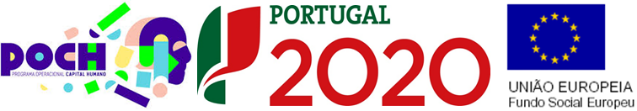 CURSO PROFISSIONAL – 11ºanoTécnico de Artes do Espetáculo – InterpretaçãoTécnico de Energias Renováveis – variante de Sistemas SolaresPORTUGUÊSElenco modular:Critérios de Avaliação:A formadora, Maria Lígia MartinsMódulo nº2º ano(11º ano)Tempos de 45’147 tempos5Textos dos Media II31147 tempos6Textos Argumentativos36147 tempos7Textos de Teatro I32147 tempos8Textos Narrativos / Descritivos e Textos Líricos48147 temposDomíniosInstrumentos de avaliaçãoPesosPesosCOGNITIVO (CONHECIMENTOS E CAPACIDADES)Testes (avaliação escrita)50%70%COGNITIVO (CONHECIMENTOS E CAPACIDADES)Testes (avaliação oral)10%70%COGNITIVO (CONHECIMENTOS E CAPACIDADES)Trabalhos de grupo e/ou individuais (sala de aula e/ou em casa)10%70%             ParâmetrosCOMPORTAMENTAL (ATITUDES E COMPORTAMENTOS)Autonomia15%30%COMPORTAMENTAL (ATITUDES E COMPORTAMENTOS)Cumprimento de regras5%30%COMPORTAMENTAL (ATITUDES E COMPORTAMENTOS)Relacionamento interpessoal5%30%COMPORTAMENTAL (ATITUDES E COMPORTAMENTOS)Auto e heteroavaliação5%30%